This Risk Assessment has been produced specifically to address the issues around working in a construction environment during the COVID-19 outbreak. This risk assessment is subject to continuous review in consultation with the Group representatives. The Site Manager must always check that they have the latest version. This Risk Assessment must be read in conjunction with the associated task specific Risk Assessment.Risk Management hierarchy principles must always be applied. For COVID-19 that is to follow the government guidelines and existing HSE legislation. As we move from the Governments Step 4 this requires specific consideration of workplace ventilation, cleaning and on-going personal hygiene. This version of the Risk Assessment removes the specific requirement for 1+m / 2m social distancing restrictions but continues to require consideration of risk associated with any close working activities.The below is a minimum requirement and must not be compromised, some working environments may have identified additional measures to comply with client site-specific assessments.THIS RISK ASSESSMENT MUST BE BRIEFED TO OPERATIVES BEFORE LEAVING HOME AS IT INCLUDES HEALTH PRE-ASSESSMENT AND TRAVEL GUIDANCERisk Criteria AppliedControl measures shall always be selected using the hierarchy of risk control where reasonably practicable i.e. Eliminate, Reduce, Isolate, ControlProject:General Background Information:Covid-19 is an illness that can affect your lungs and airways. It is caused by a virus called Coronavirus. Symptoms can be mild, moderate, severe or fatal and it can infect anyone of usThis risk assessment has been produced in accordance and compliance with Government and Group Guidance with any client specific requirements detailed below.The purpose of this risk assessment and the mitigation actions and controls detailed is to protect you, your colleagues, your families and the event industry that we are part of. Please listen and please comply.Symptoms vary from one person to another, that’s why it's important to recognise them. You are potentially infected by COVID-19 if you have the following symptoms:Fever and sweatingA new persistent coughLoss of smell and / or tasteIf you incur any of the above symptoms, isolate immediately and contact the NHS for a test. Keep your site / line manager informed.COVID 19 contamination requires the virus to enter the respiratory tract (breathing bits!); access to which is via the:MouthEyesNoseTransmission of the virus is therefore possible:By direct contact (e.g. handshake) - A person coughs in his hands and then greets a colleague by shaking his handBy projection (microdroplets) e.g. through talking, coughing, sneezing …By indirect contact with a contaminated surface (door handle, switches, controls etc. ...) e.g. A person coughs in his hands then operates equipmentKey actions are therefore:Where practicable avoid close working, face to face contactWash your hands regularly, use the gel provided e.g. before eating / smoking, remove gloves and wash your hands. Put gloves back on before continuing work.Avoid touching your face e.g. use clean tissue to wipe sweat awayKeep the equipment that you use clean, use the sanitising products providedIsolate immediately and request a test if any symptoms are experiencedPlease ask questions if the controls briefed are unclear or you have any concernsClient Specific Requirements:This section is to include any client specific requirements above those detailed below e.g. client specific briefing processActivityHazardWho may be harmedPre-Mitigation Risk Score(L x S)Mitigation Actions / ControlsPost Mitigation Risk Score(L x S)CommentsSelection of operational staffSpread of COVID-19 CoronavirusEmployeesContractors4 x 5 = 20As per NHS and government guidelines, anyone who has suspected symptoms (see above) must not be chosen to carry out the works and must self-isolateAnyone who has been in contact with a person with COVID-19 must not be chosen to workAny person who has underlying health conditions should consult with their line manager for a task specific assessment1 x 5 = 5Travelling to and from siteSpread of COVID-19 CoronavirusEmployeesContractors4 x 5 = 20Site supervisor staff will where practicable travel aloneCrews will travel in crew vehicles. Occupants shall avoids sitting face to face. See commentsIf possible, do not change driver, if this is required, the vehicle controls should be cleaned with a sanitising wipeIf stopping for breaks on the journey, observe local request re spacing and face coveringsApply hand sanitiser prior to touching door handles or other surfacesWash hands with soap and water for a minimum of 20 seconds after using toilets, before leaving the toilet areaReapply hand sanitiser once you have left the service area if you have touched any surface with your handsWipe down steering wheel, door handles and gear stick if changing driver to reduced contamination riskThe vehicle shall be ventilated as much as practicable. Air Circulation systems should not be used in vehicles.2 x 5 = 10GL events shall make face coverings available for use in company vans. Face coverings have minimal protection but do offer protection for those that come into contact with somebody who is asymptomatic i.e. not currently showing symptoms.Disposable face covering must be bagged after use and disposed of in the general waste. Avoid touching the covering, wash hands after removal.In the event that somebody starts to show symptoms i.e. coughing, visors and face coverings shall be worn in the vans whilst the individual is returned to a place of isolation. If requested, visors can be made available to any member of staff requesting them for use whilst travelling. Visors must be cleaned regularly with sanitizing fluidArrival at siteSpread of COVID-19 CoronavirusEmployeesContractorsHaulage DriversVisitorsAnyone else who physically comes in contact with you4 x 5 = 20Park in the identified parking area, if possible, away from other contractors and users avoid unnecessary contact with othersInitial contact with the client should be via phone to arrange any induction if required, preventing unnecessary close contact with other peopleStores and materials will be unloaded in the lay down area. Where cross over of people is required, it should be kept a minimumIf groups have travelled together, they should, where possible, be isolated as working groups on site2 x 5 = 10Note: Site Managers / Supervisors shall be responsible for ensuring parking arrangements are provided to allow appropriate social distancing from othersWorks briefingsSpread of COVID-19 CoronavirusEmployeesContractorsHaulage DriversVisitorsAnyone else who physically comes in contact with you4 x 5 = 20Briefings of the RAMS shall be undertaken by a Site Manager / SupervisorWhere practicable, briefings shall be conducted in the open airRecords of briefings shall be made by the Site Manager / Supervisor, attendance can be recorded by photo but not by passing of paper / tablet for signature2 x 5 = 10Site set upSpread of COVID-19 CoronavirusAll site personnel4 x 5 = 20Segregation of the site must be maintained at all times to prevent unauthorised persons entering the areaAll close proximity works shall be kept to a minimumTo reduce cross contamination, gloves are to be worn during all site working activities, unless specifically identified in the Risk AssessmentOnce PPE has been issued to an individual, only that individual must use it. Do Not swap or share gloves / harnesses etc...Once gloves are removed e.g. for eating / smoking etc.., hands must be sanitised by either soap and water or hand sanitiser2 x 5 = 10All site-based operationsSpread of COVID-19 CoronavirusAll site personnel4 x 5 = 20Wearing of GlovesAppropriate cut-rated gloves are to be worn during all site working activities, unless specifically identified in the Risk AssessmentWhere medical type gloves are required, staff will be instructed on how to remove gloves carefully to reduce contamination and how to dispose of them safely. 2 x 5 = 10Staff to be reminded that wearing gloves is not a substitute for regular hand washingThis is particularly important for any medical / First Aid treatment on-siteAll site-based operationsSpread of COVID-19 CoronavirusAll site personnel4 x 5 = 20Hand WashingHand washing facilities with soap and hot water in placeIf no immediate access to soap and water, then use alcohol-based hand-gel if availableStringent hand washing taking place Paper towels/tissue rolls for drying of handsGel sanitisers in any area where washing facilities not readily availableSee hand washing best practice guidance (Below)2 x 5 = 10Employees to be reminded on a regular basis to wash their hands for 20 seconds with warm water and soap and the importance of proper drying.Also reminded to catch coughs and sneezes in tissues (Catch it - Bin it - Kill it) and to avoid touching face, eyes, nose or mouth with unclean hands. Tissue to be made available throughout the workplace.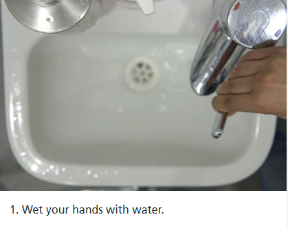 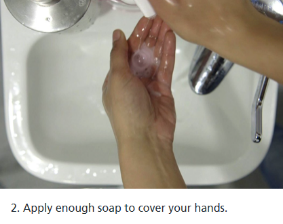 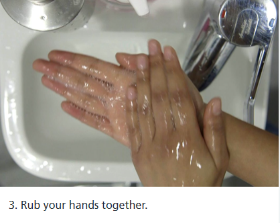 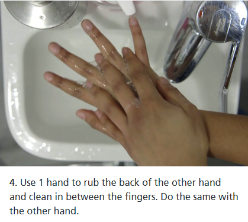 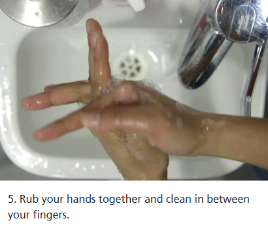 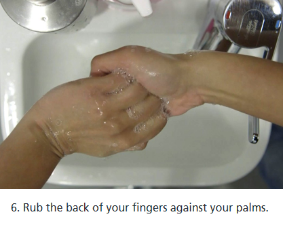 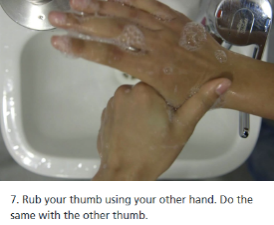 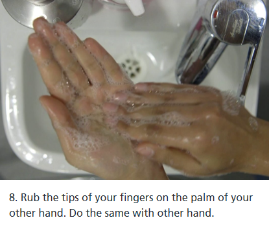 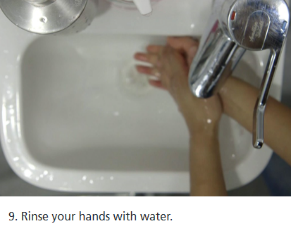 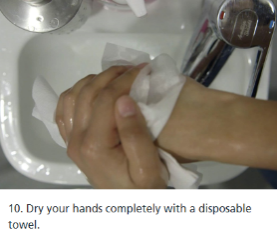 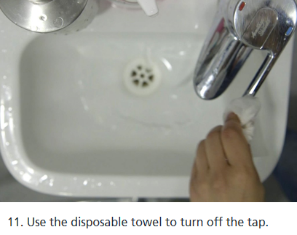 All site-based operationsSpread of COVID-19 CoronavirusAll site personnel4 x 5 = 20Cleaning / SanitisingFrequently cleaning and disinfecting objects and surfaces that are touched regularly particularly in areas of high use using appropriate cleaning products.Particular attention to tools, machinery door handles and switches Cleaning can be achieved using a diluted bleach solution on a cloth or using sanitizing wipes. 2 x 5 = 10Minimum - as part of the daily pre-start equipment inspectionsChecks to be carried out by Site Mangers to ensure that these procedures are being completedAll site-based operationsSpread of COVID-19 CoronavirusAll site personnel4 x 5 = 20Social DistancingSocial Distancing - Reducing the number of persons in any work area to comply with the 2m gap recommended by Public Health England Review work schedules including start and finish times to reduce number of workers on site at any one time. Also relocating workers to other tasks.  Redesign working processes to minimum close working  Conference calls to be used instead of face to face meetings – remote safety inspectionsEnough phased rest breaks for staffSocial distancing to be maintained in canteen and smoking areas3 x 5 = 15All site staff to be reminded daily of the importance of social distancing both in the workplace and outside of itSite Managers to ensure this is adhered toAll site-based operationsSpread of COVID-19 CoronavirusAll site personnel4 x 5 = 20Mental Health Management will promote mental health & wellbeing awareness to staff during the Coronavirus outbreak and will offer whatever support they can to help2 x 5 = 10Regular communication of mental health information and open-door policy for those who need additional supportAll site-based operationsSpread of COVID-19 CoronavirusAll site personnel4 x 5 = 20Symptoms of Covid-19If anyone becomes unwell with a new continuous cough or a high temperature in the workplace, they will be sent home and advised to follow the stay at home / self-isolation guidance (See comments)Line managers will maintain regular contact with staff members during this time3 x 5 = 15If a worker develops a high temperature, a new continuous cough, or a loss of, or change in, their normal sense of taste or smell while at work, they should: Ensure their manager or supervisor is informed Return home immediately Avoid touching anything Cough or sneeze into a tissue and put it in a bin, or if they do not have tissues, cough and sneeze into the crook of their elbow. They should get a Coronavirus (Covid-19) test. They must then follow the guidance on self-isolation and not return to work until they have received a negative test result or, in the event of a positive test result, their period of self-isolation has been completed. Construction (Plant)Spread of COVID-19 CoronavirusAll site personnel4 x 5 = 20Before using, plant, door handles / controls shall be wiped with a sanitising clothWhere possible, only one nominated person shall operate any item of plant to avoid cross contamination2 x 5 = 10Construction (Hand tools)Spread of COVID-19 CoronavirusAll site personnel4 x 5 = 20Before using Hand tools wipe with sanitising wipesWhere possible do not share hand toolsWipe hand tools at end of use / activity2 x 5 = 10Use of Welfare AreasSpread of COVID-19 CoronavirusEmployeesContractorsHaulage DriversVisitorsAnyone else who physically comes in contact with you4 x 5 = 20Adequate welfare (toilets, hand washing facilities etc) are to be availableDo not over crowd welfare areas.If the welfare area is busy you must wait outside until it is safe to enterMaintain good hand hygiene before touching any surface on the way in and out3 x 5 = 15Client responsibility – Site Manager / Supervisor to monitorLeaving SiteSpread of COVID-19 CoronavirusEmployeesContractorsHaulage DriversVisitorsAnyone else who physically comes in contact with you4 x 5 = 20Remove all waste products to the van for disposalAll used gloves to be disposed of in bags Wash hands before returning to vehicles and wash hands again when arriving at homeUsed PPE should be kept separate when returning home e.g. leave in van / bag up, except when being washedPPE / Work Wear should be cleaned (see comments)When at home do not share IT equipment e.g. phones, tablets etc.. with other home users2 x 5 = 10PPE and Work clothes should be washed in a normal wash, no need to separate from other washing or special washing detergents0 – 5Low Risk6 – 10Moderate Risk11 – 15High Risk16 – 25High Risk123455Certain5101520254Probable481216203Possible36912152Unlikely2468101Remote12345